Supplementary InformationSol-Gel Derived Silica/Polyethylene Glycol Hybrids as Potential Oligonucleotide VectorsDerya Kapusuz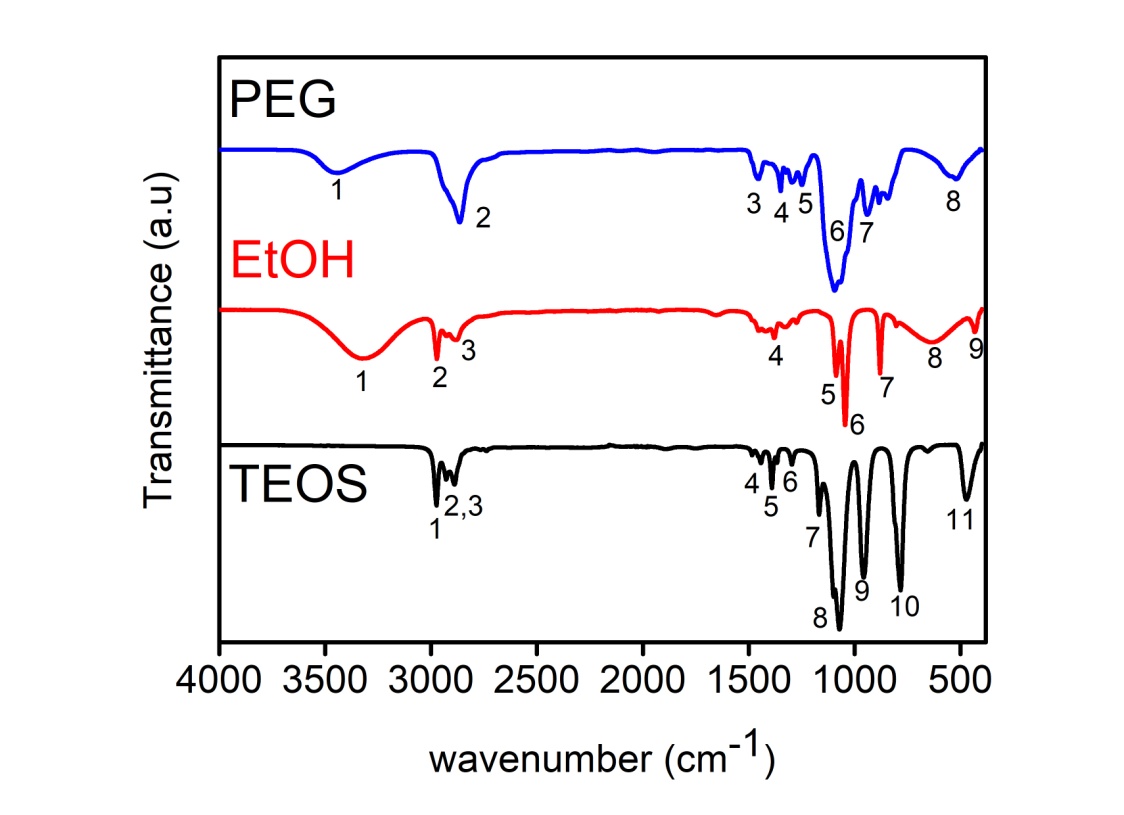 Fig S1. FTIR spectra of a) TEOS, b) PEG and c) Ethanol (EtOH) in 4000-400 cm-1 wavenumber range.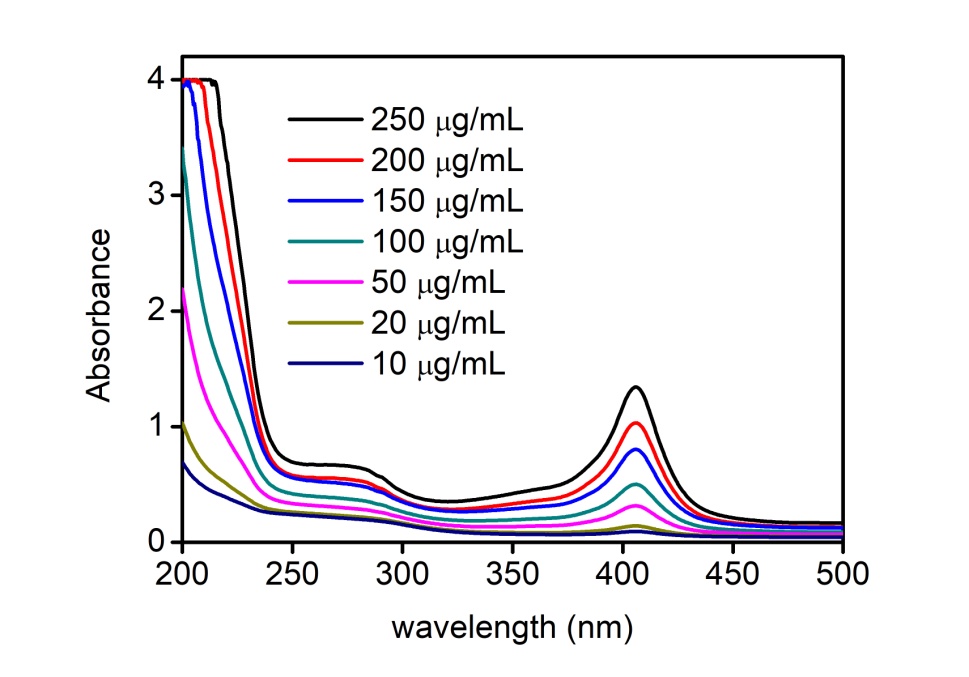 Fig S2. UV-Vis spectra of HG solutions at various concentrations (10-250 µg/mL)Table SI. FTIR absorbance bands Asym: asymmetric; Sym: symmetricReferences 1.	M. C. Matos, L. M. Ilharco, and R. M. Almeida: The evolution of TEOS to silica gel and glass by vibrational spectroscopy. J. Non. Cryst. Solids 147–148, 232 (1992).2.	F. Rubio, J. Rubio, and J. L. Oteo: A FT-IR Study of the Hydrolysis of Tetraethylorthosilicate[,Spectrosc. Lett. 31, 199 (1998).3.	N. A. Alcantar, E. S. Aydil, and J. N. Israelachvili: Polyethylene glycol-coated biocompatible surfaces. J. Biomed. Mater. Res. 51, 343 (2000).4.	A. R. Polu and R. Kumar: Impedance spectroscopy and FTIR studies of PEG - Based polymer electrolytes. E-Journal Chem. 8, 347 (2011).5.	Khairuddin, E. Pramono, S. B. Utomo, V. Wulandari, A. W. Zahrotul, and F. Clegg: FTIR studies on the effect of concentration of polyethylene glycol on polimerization of Shellac.  J. Phys. Conf. Ser. 776, 012053 (2016).TEOSTEOSTEOSEtOHEtOHEtOHPEGPEGPEG#Band Assignment 1,2#Band Assignment1,2#Band Assignment2–512976-OH stretching13320-OH stretching13450-OH stretching22930Asym. C-H stretching (CH3)22975Asym. C-H stretching (CH3)22860Asym. C-H stretching (CH2)32888Asym. C-H stretching (CH2)32880Asym. C-H stretching (CH2)31455Asym. C-H bending41445Asym. C-H bending(CH3)41380Sym. C-H bending41350C-H bending51390Sym. C-H bending51085Asym. C-O stretching51250Alcohol C-O stretching61290C-H twist(CH2)61040Sym. C-O stretching61090Sym. C-O-C ether stretching71160C-H rocking (CH3)7880CH3/CH2 def.7935C-C stretching81075Sym. C-O stretching8630-8530-9970C-H rocking (CH3)9430O-C-C def.10790Asym. Si-O-Si stretching,C-H rocking (CH2)11475O-C-C def.